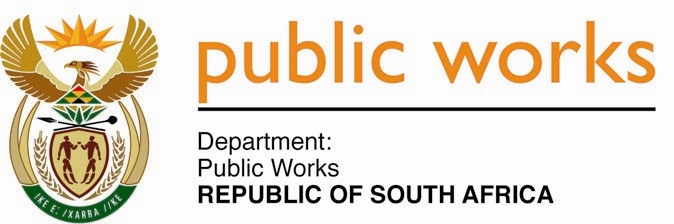 MINISTRYPUBLIC WORKS AND INFRASTRUCTUREREPUBLIC OF SOUTH AFRICA Department of Public Works l Central Government Offices l 256 Madiba Street l Pretoria l Contact: +27 (0)12 406 1627 l Fax: +27 (0)12 323 7573Private Bag X9155 l CAPE TOWN, 8001 l RSA 4th Floor Parliament Building l 120 Plein Street l CAPE TOWN l Tel: +27 21 402 2219 Fax: +27 21 462 4592 www.publicworks.gov.za NATIONAL ASSEMBLYWRITTEN REPLYQUESTION NUMBER:					        		1146 [NW1286E]INTERNAL QUESTION PAPER NO.:					12 of 2023DATE OF PUBLICATION:					        		05 APRIL 2023DATE OF REPLY:						            	     APRIL 20231146.	Mr S S Zondo (IFP) asked the Minister of Public Works and Infrastructure: [Interdepartmentally transferred from Higher Education, Science and Innovation with effect, Monday, 3 April 2023]Whether, given that the N2 Nodal Development project (details furnished) that forms part of the Infrastructure Investment Plan was approved by the Cabinet in May 2020 and gazetted in July 2020 as Strategic Integrated Project 24e, in line with the Infrastructure Development Act, Act 23 of 2014, he will furnish Mr S S Zondo with the relevant details and/or an update on the specified development; if not, why not; if so, what are the relevant details?						NW1286EREPLY:The Minister of Public Works and InfrastructureThe N2 Nodal Development, gazetted as SIP 24e, is a fully integrated mixed-use development with a strong economic component centred around the Bay West development precinct.  The R 33,4 billion node is one of three declared Urban Development Nodes across the Nelson Mandela Bay Metro Municipality and is strategically important to the Western Areas of Port Elizabeth. The development node is located along the N2 and south of the industrial areas of Kuyga and Greenbushes. The Nodal Development comprises of 4 sub-projects that are projected to yield over 12,100 new housing opportunities on greenfield land and formalise the small informal settlement of Gro-Gro with approximately 210 units. The sub-projects are the Baywest development, Utopia Estate Mixed Use Development, N2 North Integrated Development and Erf 432, Hunters Retreat. The projects are private initiatives except for municipal driven project called the N2 North Integrated Mixed-Use Development. This initiative provides for approximately 3000 residential units, schools, business sites and various community facilities and amenities.Infrastructure South Africa monitors the level of implementation of this project and receives quarterly reports from the project sponsor. Elements completed within the N2 Nodal development includes the Bay West Mall, the filling station and the Redhouse Chelsea arterial. The Utopia Estate Mixed Use Development is currently in construction. In terms of the overall N2 Nodal Development progress, Pre-planning is 84% complete, Planning is 53% complete and Construction of Bulk infrastructure is 14% complete. The N2 Nodal development is one of many projects within the portfolio which requires assistance with the funding of bulk infrastructure for the development. Infrastructure South Africa, together with the Infrastructure Fund is working with the Nelson Mandela Bay Metro municipality to identify new, innovative mechanisms to fund and finance bulk infrastructure requirements. __________________________MR. S ZIKALALA, MPMINISTER OF PUBLIC WORKS AND INFRASTRUCTUREDATE: